VEŘEJNÁ VYHLÁŠKAo možnosti převzít doručovanou písemnost dle § 66 zákona č. 250/2016 Sb. o odpovědnosti za přestupky a řízení o nich, ve znění pozdějších předpisů (dále jen zákona o odpovědnosti za přestupky).ADRESÁT – Thimmoty Kishan BHAWANIDIN, nar. 14.09.1992, trv. bytem Henegouwerlaan 71, 302 1C Rotterdam-Zuid, NizozemskoPÍSEMNOST – 	č.j. MULNL-OD/76125/2023/KašK vyzvednutí na odboru správních činností Městského úřadu Lysá nad Labem, Husovo nám. 23/1, Lysá nad Labem, přízemí, č. dveří 006 v doběPondělí a Středa od 7.00 – 18.00 hod.;                  	Úterý od 7.00 – 15.00 hod.; Čtvrtek od 7.00 – 14.30 hod.;                                 	 Pátek od 7.00 – 11.30 hod.Možnost vyzvednutí do 22.05.2024Podle § 25 zákona č. 500/2004 Sb. správního řádu (1) Osobám neznámého pobytu nebo sídla a osobám, jimž se prokazatelně nedaří doručovat, jakož i osobám, které nejsou známy, a v dalších případech, které stanoví zákon, se doručuje veřejnou vyhláškou.(2) Doručení veřejnou vyhláškou se provede tak, že se písemnost, popřípadě oznámení o možnosti převzít písemnost, vyvěsí na úřední desce správního orgánu, který písemnost doručuje; na písemnosti se vyznačí den vyvěšení. Písemnost nebo oznámení se zveřejní též způsobem umožňujícím dálkový přístup. Patnáctým dnem po vyvěšení se písemnost považuje za doručenou, byla-li v této lhůtě splněna i povinnost podle věty druhé.(3) Jde-li o řízení, ve kterém se veřejnou vyhláškou doručuje ve správních obvodech několika obcí, správní orgán, který písemnost doručuje, ji nejpozději v den vyvěšení zašle též příslušným obecním úřadům, které jsou povinny písemnost bezodkladně vyvěsit na svých úředních deskách na dobu nejméně 15 dnů. Dnem vyvěšení je den vyvěšení na úřední desce správního orgánu, který písemnost doručuje. Jinak platí ustanovení odstavce 2 obdobně.(4) Týká-li se veřejná vyhláška záležitosti práv příslušníků národnostních menšin a je-li ve správním obvodu správního orgánu zřízen výbor pro národnostní menšiny nebo jiný orgán pro záležitosti národnostních menšin, veřejnou vyhlášku správní orgán uveřejní též v jazyce příslušné národnostní menšiny.(5) Fyzické osoby, které vykonávají působnost v oblasti veřejné správy, doručují veřejnou vyhláškou prostřednictvím úřední desky obecního úřadu v místě výkonu jejich působnosti.Podle § 66 zákona o odpovědnosti za přestupky doručuje-li se veřejnou vyhláškou, postupuje správní orgán tak, že na úřední desku vyvěsí pouze oznámení o možnosti převzít doručovanou písemnost.									Martina Kašková									oprávněná úřední osobaVyvěšeno: 07.05.2024							Sejmuto: 23.05.2024							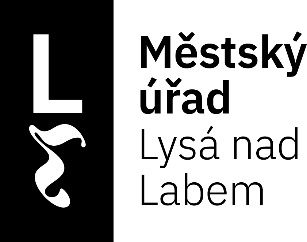 Městský úřad Lysá nad LabemOdbor správních činností Husovo náměstí 23, 289 22 Lysá nad LabemSPISOVÁ ZN.:MULNL-OD/59173/2023/Kaš/181Č. J.:MULNL-SC/40317/2024/KašVYŘIZUJE:
TEL.:
E-MAIL:IDDS:Martina Kašková325 510 293martina.kaskova@mestolysa.cz5adasauDATUM:07.05.2024